FONCTIONNEMENT :ALSH le Mercredi de 7h30 à 19hLe repas n’est pas fourni par la structure, pensez à l’amener (chaud ou froid). Les BPL mettent des micro-ondes à disposition pour réchauffer le repas.Votre équipe d’animation : Céline, Stéphanie et Maryse.TARIFS ALSH AU 1ER  SEPTEMBRE 2017 (mercredi)Pour toutes les familles n’ayant pas fourni leur numéro d’allocataire CAF, ou les non ayant droit CAF (ex : MSA) se verront appliquer le tarif de la tranche la plus élevée.Cotisation annuelle par famille (année scolaire)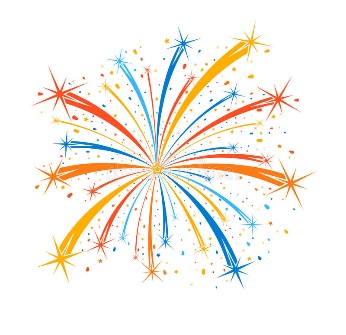 Inscriptions par mail :Direction.bpl32@gmail.com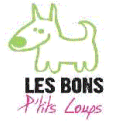 Association « Les Bons p’tits loups » - BPLSalle des fêtes 32130 Cazaux-SavèsTel : 05.62.62.22.90bons.ptits.loups@hotmail.fr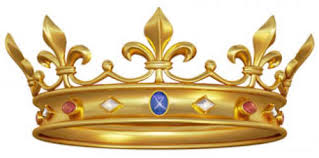 LES ROIS ET LES REINES DE LA NOUVELLE ANNEE !Programme desVacances de Janvier2018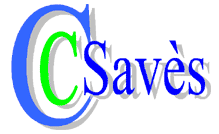 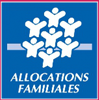 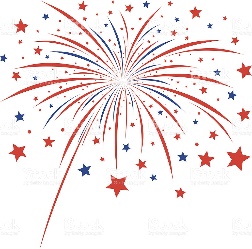 Vous pouvez déposer votre repas directement au centre le matin ou le donner à Céline au passage du bus à Cazaux -Savès*Les repas non déposés dans le réfrigérateur des BPL ne pourront être distribués aux enfants pour des questions d'hygiène alimentaireQuotient familial0 < QF <356357 < QF < 442443 < QF <531532 < QF <617618 < QF < 899900 < QF < 1149QF > 1150Tarifs ½ Journée1€1.50€2.50€3€3.50€4€4.50€Tarifs journée entière1.50€3€4.50€6€7€8€9€Quotient familial0 < QF <442443 < QF <617618 < QF < 899900 < QF < 1149QF > 1150Cotisation annuelle5 €7€10€12€15€Programme moins de 6 ansProgramme moins de 6 ansProgramme plus de 6 ansProgramme plus de 6 ansMatinAprès-midiMatinAprès-midiMARDI 2 JANVIERCARTE DE VOEUX« Lapin carotte » jeu collectifLe beret geléMERCREDI 3 JANVIERSortie Piscine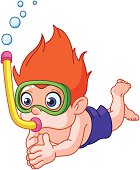  BlagnacDépart : 12h45 Sortie Piscine BlagnacDépart : 12h45 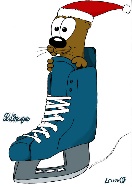                      Sortie PATINOIRE Blagnac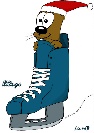                               Départ 12h30 	                     Sortie PATINOIRE Blagnac                              Départ 12h30 	JEUDI 4 JANVIERFabrication de neigeParcours des esquimauxMisterieumPerles à repasser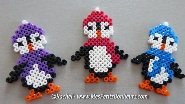 VENDREDI 5 JANVIER         Les pingouins sur la banquiseLa galette des rois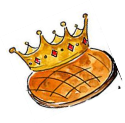              La tour du château La galette des rois